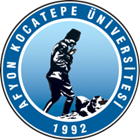 T.C.AFYON KOCATEPE NİVERSİTESİSOSYAL BİLİMLER ENSTİTÜSÜT.C.AFYON KOCATEPE NİVERSİTESİSOSYAL BİLİMLER ENSTİTÜSÜT.C.AFYON KOCATEPE NİVERSİTESİSOSYAL BİLİMLER ENSTİTÜSÜT.C.AFYON KOCATEPE NİVERSİTESİSOSYAL BİLİMLER ENSTİTÜSÜT.C.AFYON KOCATEPE NİVERSİTESİSOSYAL BİLİMLER ENSTİTÜSÜT.C.AFYON KOCATEPE NİVERSİTESİSOSYAL BİLİMLER ENSTİTÜSÜ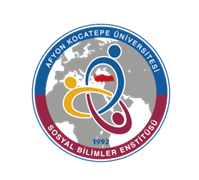 2023-2024 EĞİTİM-ÖGRETİM YILI GÜZ YARIYILI TEMEL EĞİTİM ANABİLİM DALI OKUL ÖNCESİ/ SINIF EĞİTİMİTEZSİZ YÜKSEK LİSANS (İÖ) PROGRAMI HAFTALIK DERS PROGRAMI2023-2024 EĞİTİM-ÖGRETİM YILI GÜZ YARIYILI TEMEL EĞİTİM ANABİLİM DALI OKUL ÖNCESİ/ SINIF EĞİTİMİTEZSİZ YÜKSEK LİSANS (İÖ) PROGRAMI HAFTALIK DERS PROGRAMI2023-2024 EĞİTİM-ÖGRETİM YILI GÜZ YARIYILI TEMEL EĞİTİM ANABİLİM DALI OKUL ÖNCESİ/ SINIF EĞİTİMİTEZSİZ YÜKSEK LİSANS (İÖ) PROGRAMI HAFTALIK DERS PROGRAMI2023-2024 EĞİTİM-ÖGRETİM YILI GÜZ YARIYILI TEMEL EĞİTİM ANABİLİM DALI OKUL ÖNCESİ/ SINIF EĞİTİMİTEZSİZ YÜKSEK LİSANS (İÖ) PROGRAMI HAFTALIK DERS PROGRAMI2023-2024 EĞİTİM-ÖGRETİM YILI GÜZ YARIYILI TEMEL EĞİTİM ANABİLİM DALI OKUL ÖNCESİ/ SINIF EĞİTİMİTEZSİZ YÜKSEK LİSANS (İÖ) PROGRAMI HAFTALIK DERS PROGRAMI2023-2024 EĞİTİM-ÖGRETİM YILI GÜZ YARIYILI TEMEL EĞİTİM ANABİLİM DALI OKUL ÖNCESİ/ SINIF EĞİTİMİTEZSİZ YÜKSEK LİSANS (İÖ) PROGRAMI HAFTALIK DERS PROGRAMI2023-2024 EĞİTİM-ÖGRETİM YILI GÜZ YARIYILI TEMEL EĞİTİM ANABİLİM DALI OKUL ÖNCESİ/ SINIF EĞİTİMİTEZSİZ YÜKSEK LİSANS (İÖ) PROGRAMI HAFTALIK DERS PROGRAMI2023-2024 EĞİTİM-ÖGRETİM YILI GÜZ YARIYILI TEMEL EĞİTİM ANABİLİM DALI OKUL ÖNCESİ/ SINIF EĞİTİMİTEZSİZ YÜKSEK LİSANS (İÖ) PROGRAMI HAFTALIK DERS PROGRAMI2023-2024 EĞİTİM-ÖGRETİM YILI GÜZ YARIYILI TEMEL EĞİTİM ANABİLİM DALI OKUL ÖNCESİ/ SINIF EĞİTİMİTEZSİZ YÜKSEK LİSANS (İÖ) PROGRAMI HAFTALIK DERS PROGRAMI2023-2024 EĞİTİM-ÖGRETİM YILI GÜZ YARIYILI TEMEL EĞİTİM ANABİLİM DALI OKUL ÖNCESİ/ SINIF EĞİTİMİTEZSİZ YÜKSEK LİSANS (İÖ) PROGRAMI HAFTALIK DERS PROGRAMI2023-2024 EĞİTİM-ÖGRETİM YILI GÜZ YARIYILI TEMEL EĞİTİM ANABİLİM DALI OKUL ÖNCESİ/ SINIF EĞİTİMİTEZSİZ YÜKSEK LİSANS (İÖ) PROGRAMI HAFTALIK DERS PROGRAMIGÜNLERGÜNLERGÜNLERGÜNLERGÜNLERGÜNLERGÜNLERGÜNLERGÜNLERGÜNLERGÜNLERSaatPazartesiPazartesiSalıÇarşambaPerşembeCumaCumartesiCumartesiPazar08:30ARAŞTIRMA YÖNTEMLERİ VE YAYIN ETİĞİ(PROF. DR. NUSRET KOCA)209ARAŞTIRMA YÖNTEMLERİ VE YAYIN ETİĞİ(PROF. DR. NUSRET KOCA)209ÇOCUK VE OYUN(DOÇ.DR. NEZAHAT HAMİDEN KARACA)20909:30ARAŞTIRMA YÖNTEMLERİ VE YAYIN ETİĞİ(PROF. DR. NUSRET KOCA)209ARAŞTIRMA YÖNTEMLERİ VE YAYIN ETİĞİ(PROF. DR. NUSRET KOCA)209ÇOCUK VE OYUN(DOÇ.DR. NEZAHAT HAMİDEN KARACA)20910:30ARAŞTIRMA YÖNTEMLERİ VE YAYIN ETİĞİ(PROF. DR. NUSRET KOCA)209ARAŞTIRMA YÖNTEMLERİ VE YAYIN ETİĞİ(PROF. DR. NUSRET KOCA)209ÇOCUK VE OYUN(DOÇ.DR. NEZAHAT HAMİDEN KARACA)20911:30OKUL DIŞI ÖĞRENME ORTAMLARI(PROF. DR. NURAY KURTDEDE FİDAN)209OKUL DIŞI ÖĞRENME ORTAMLARI(PROF. DR. NURAY KURTDEDE FİDAN)209OKUL ÖNCESİ EĞİTİM ORTAMLARI VE ÖĞRENME MERKEZLERİ(DOÇ.DR. ÖZGÜN UYANIK AKTULUN)20913:00OKUL DIŞI ÖĞRENME ORTAMLARI(PROF. DR. NURAY KURTDEDE FİDAN)209OKUL DIŞI ÖĞRENME ORTAMLARI(PROF. DR. NURAY KURTDEDE FİDAN)209OKUL ÖNCESİ EĞİTİM ORTAMLARI VE ÖĞRENME MERKEZLERİ(DOÇ.DR. ÖZGÜN UYANIK AKTULUN)20914:00OKUL DIŞI ÖĞRENME ORTAMLARI(PROF. DR. NURAY KURTDEDE FİDAN)209OKUL DIŞI ÖĞRENME ORTAMLARI(PROF. DR. NURAY KURTDEDE FİDAN)209OKUL ÖNCESİ EĞİTİM ORTAMLARI VE ÖĞRENME MERKEZLERİ(DOÇ.DR. ÖZGÜN UYANIK AKTULUN)20915:00SINIF EĞİTİMİNDE KARMA YÖNTEM ARAŞTIRMALAR(PROF.DR.NİL DUBAN)209SINIF EĞİTİMİNDE KARMA YÖNTEM ARAŞTIRMALAR(PROF.DR.NİL DUBAN)209İLKOKULDA ÇAĞDAŞ VE ALTERNATİF EĞİTİM YAKLAŞIMLARI(DOÇ.DR.SİBEL YAZICI)20916:00SINIF EĞİTİMİNDE KARMA YÖNTEM ARAŞTIRMALAR(PROF.DR.NİL DUBAN)209SINIF EĞİTİMİNDE KARMA YÖNTEM ARAŞTIRMALAR(PROF.DR.NİL DUBAN)209İLKOKULDA ÇAĞDAŞ VE ALTERNATİF EĞİTİM YAKLAŞIMLARI(DOÇ.DR.SİBEL YAZICI)20917:00SINIF EĞİTİMİNDE KARMA YÖNTEM ARAŞTIRMALAR(PROF.DR.NİL DUBAN)209SINIF EĞİTİMİNDE KARMA YÖNTEM ARAŞTIRMALAR(PROF.DR.NİL DUBAN)209İLKOKULDA ÇAĞDAŞ VE ALTERNATİF EĞİTİM YAKLAŞIMLARI(DOÇ.DR.SİBEL YAZICI)20918:0019:0020:0021:00